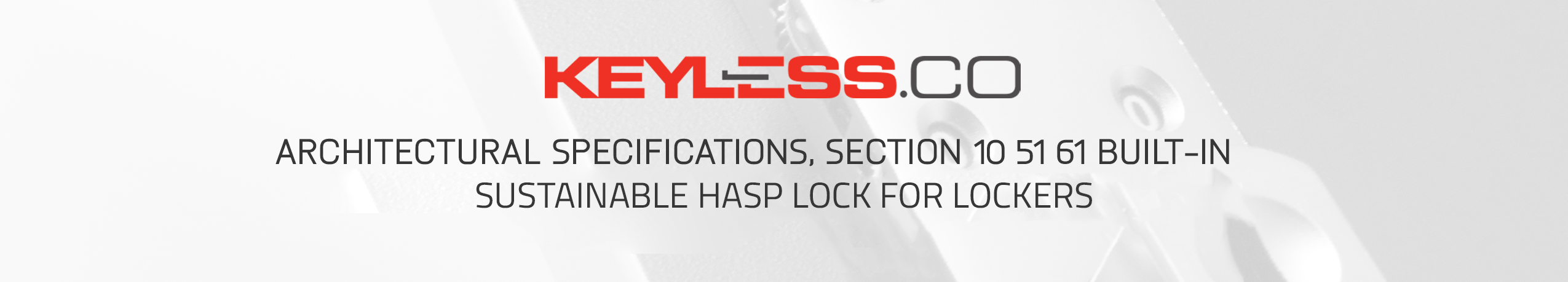 PART 1 – GENERALSUMMARYBuilt-in, combination locks can be factory installed by the wood, glass, plastic, phenolic, or metal locker manufacturer or field installed on either existing or new wood, glass, plastic, phenolic, or metal lockers. Field installed locks can be part of a complete construction project or can be purchased directly by the owner and installed by the building maintenance staff.Section includes:Built-in, sustainable, combination locks to be [factory installed on lockers.] [field installed on existing lockers.] [field installed on lockers specified in other sections.]Related sections:[Section 10 51 13- Metal Lockers] [Section 10 51 16- Wood Lockers] [Section 10 51 26- Plastic Lockers] [Section 10 51 29- Phenolic Lockers] [Section 10 51 43- Wire Mesh Storage Lockers] [Section 10 50 5- Glass Lockers]: Lockers to receive built-in combination locks.1.2 SUBMITTALSA. Provide in accordance with Section 01 33 00- Submittal Procedures:Product data for locks.Installation instructions.User and manager instructions. PART 2- PRODUCTS2.1 ACCEPTABLE MANUFACTURERSA. Keyless.Co, LLC1825 W Walnut Hill Lane Suite 102Irving, TX 75038, USAPhone: +1 972.331.2770info@keyless.co, www.keyless.coB. Substitutions: Not Permitted.C. Requests to use equivalent products of other manufacturers shall be submitted in accordance with Section 01 63 00- Product Substitution Procedures. 2.2 SUSTAINABLE HASP LOCKSA. Type: Model KeylessH3Hasp in Satin Nickel finish as manufactured by Keyless.Co, LLC1. Built-in, keyless, high security, sustainable, (not battery operated) hasp lock
     with solid metal housing and ergonomic non-slip knob with 90 degree one
     step twist and pull operation. 2. Must be able to use for both shared (temporary) and assigned (permanent)
     use environments. 4. Must not be battery operated, have any electrical components, require any
     upkeep or maintenance, and must not require any operating expenses.5. Mandatory 1-year comprehensive replacement warranty.9. Must have ingress protection rating of IP69K or higher – complete resistance to
     dust and humidity.10. Must contribute at least 2 points towards LEEDV4 accreditation.11. Must feature self-correcting, breakaway knob, which protects against forced entry.
       Knob must not be forced turned with less than 20kgf/cm torque applied.12. Must be anti-pick and tamper resistant.13. Must feature integrated rotation system. With the presence of a padlock the lock
       must remain locked, and continuously spin to avoid forced entry and tampering.15. Must be durable, and must not have any plastic components.15. Must accept padlock shackles between 4mm and 8mm thick.16. Must install simply with 2 screws.17. Must be able to be installed easily on both right and left opening doors.18. Lock must be operated exactly the same for both right and left-handed doors. 19. Must not require any management tools, software, or code logs.20. Must have live support customer service available at least 5 days a week.B. Mounting: Concealed in locker door 1mm-19mm/.0393”-.8267” thick on wood, plastic, glass, phenolic, or metal lockers.C. Operation: one-handed, one step, twist-and-pull operation. Locks/Unlocks with any user supplied padlock. Operated by 90 degree (from 12 o’clock to 3 o’clock) turn of the knob. Not battery operated to prevent generating any ongoing maintenance cost. Must not require power and locker or combination management system or license to operate. PART 3- EXECUTION3.1 INSTALLATIONA. Locks shall be installed in accordance with lock manufacturer’s instructions.Include the following paragraph if locks are to be factory installed on lockers prior to delivery to site.B. Factory install built-in combination locks on lockers as part of [Section 10 51 13- Metal Lockers] [Section 10 51 16- Wood Lockers] [Section 10 51 26- Plastic Lockers] [Section 10 51 29- Phenolic Lockers] [Section 10 51 43- Wire Mesh Storage Lockers] [Section 10 50 5- Glass Lockers] [Section [___________________]-[___________________]].Include the following paragraph if locks are to be field installed in either existing or new lockers.A. Field install built-in combination locks in [existing lockers.] [new lockers specified in [Section 10 51 13- Metal Lockers] [Section 10 51 16- Wood Lockers] [Section 10 51 26- Plastic Lockers]  [Section 10 51 29- Phenolic Lockers] [Section 10 51 43- Wire Mesh Storage Lockers] [Section 10 50 5- Glass Lockers] [Section [__________________]-[________________]].B. After installation operate each lock to ensure proper operation. Correct deficiencies and adjust for smooth operation.C. Demonstrate to Owner’s representative:1. Use of lock combinations and supervisory access with master key.  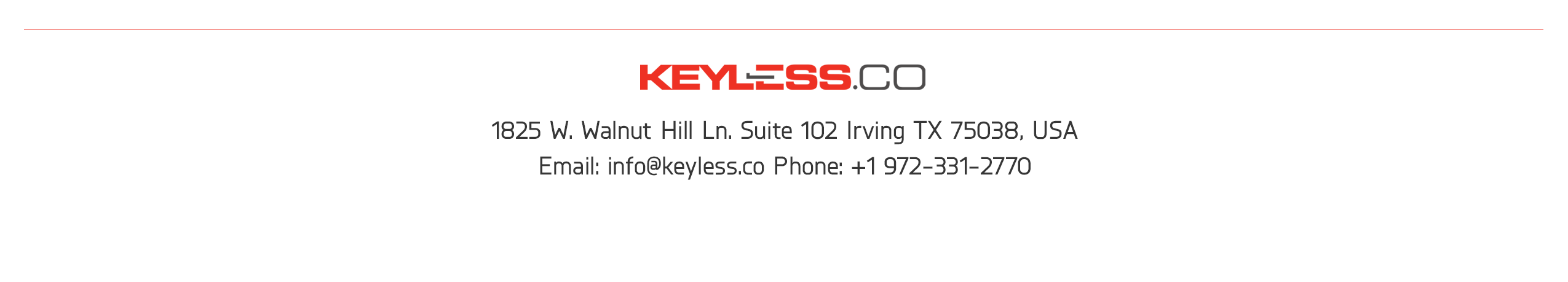 